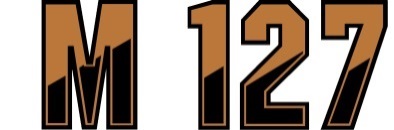 Ammattiosasto 127 golfmestaruuskisa järjestetään 5.9.2020 klo 15:00 Nakkilan golfkentällä.Kilpailumuoto: 	18 reiän tasoituksellinen lyöntipeli.Erikoiskisat:		Pisin väyläavaus, väylät 6 ja 12Lähimmäksi lippua, väylät 2 ja 17 (greenillä)Paras ScratchKilpailumaksu:		15€: sisältää ruokailut, poletin ja saunan kisan jälkeen.		Osallistumismaksu maksetaan osaston tilille.		Harjavallan metallityöväen ao		FI08 503 705 2002 0799Ilmoittautumiset:	2.9.20 klo 12.00 mennessä caddiemasterille puh. 02 5374999 tai joel.blom@nakkilagolf.fi	Ilmoita seura, hcp ruoka-allergiat.Mahdollisen HIO tekijä maksaa itse tarjoilut. 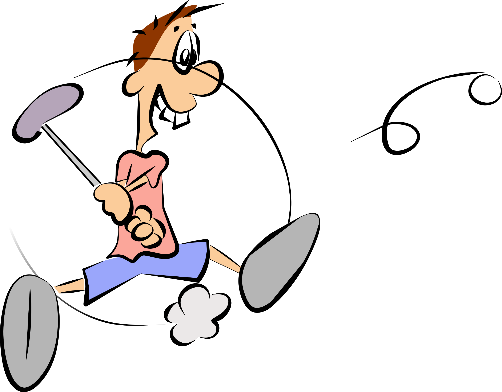 